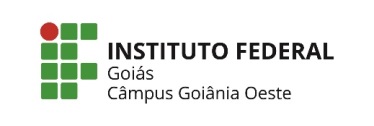 MINISTÉRIO DA EDUCAÇÃOSECRETARIA DE EDUCAÇÃO PROFISSIONAL E TECNOLÓGICAINSTITUTO FEDERAL DE EDUCAÇÃO, CIÊNCIA E TECNOLOGIA DE GOIÁSCÂMPUS GOIÂNIA OESTEDEPARTAMENTO DE ÁREAS ACADÊMICASEu,________________________________________________________________________ professor/a com a matrícula SIAPE nº____________________________estive ausente no/s dia/s __________________________________________________ por motivo de _______________________________________________________________________________________________________________________________________________________________________________________________________________________________________________________________________________________________________________________________________________________________________________________Marque a(s)  atividade(s)  acadêmicas(s)  ocorrida(s)  durante  o  período  de ausência:(  ) Reunião de Departamento de Áreas Acadêmicas / Coordenações(  ) Estudo Pedagógico(  ) Grupo de Trabalho (  ) Conselho de Classe(  ) Aula(s)(  ) Atendimento ao Discente(   ) Outra(s):   	   Goiânia, 	de 	de  	Assinatura do/a Professor/aAssinatura do Coordenador AcadêmicoInstituto Federal de Educação, Ciência e Tecnologia de Goiás/Câmpus Goiânia OesteAvenida C-198, Qd. 500, Jardim América, GOIANIA / CEP 74.270-040Fone: (62) 3237-1857 